Тур с отдыхом в Испании на 14 дней (ч/з Париж)Берлин – Париж – 7 дней отдыха в Ллорет-де-Мар – Барселона* - Ницца – Монако* - Венеция – ВенаПрограмма тура1 день. Выезд в ГерманиюВыезд ранним утром, ориентировочно в 4 часа утра, с д/с Дружная (это обратная сторона ж/д вокзала г. Минска). Возможен выезд накануне вечером в зависимости от обстановки на границе. Транзит до Бреста (возможно на поезде). Прохождение границы на рейсовом автобусе либо на занявшим очередь туристическом автобусе. Далее переезд в отель на границе Польши и Германии, во время трансфера делаем санитарные остановки и остановку на питание. Вечером заселение в гостиницу и ночлег.2 день. БерлинЗавтрак в отеле и выселение. Отправление в Берлин на обзорную экскурсию (20 евро оплачивается самостоятельно экскурсоводу). В программу экскурсии включено: Александр-Плац, Музейный остров, прогулка по самому старому району Берлина – Митте, осмотр Телевизионной башни Берлина, улица Унтер-ден-Линден. После экскурсии свободное время.Желающим предлагаем посетить авторскую, дополнительную экскурсию «Секреты Берлина» (15 евро). В рамках экскурсии увидим: Сони-Центр, Памятник Холокосту, Бранденбургские ворота, Рейхстаг и Бундестаг. Помимо этого, посетим Ист-Сайд Галери – это самый большой, сохранившийся фрагмент берлинской стены, именно здесь изображена гравюра художника современника, на которой целуются Брежнев и Хоннекер.В 3 часа дня отправление из Берлина на ночлег в отель на границе Бельгии и Германии. Заселение в отель вечером, ночлег.3 день. ПарижЗавтрак в отеле и выселение. Отправляемся в столицу Франции, где нас ждет автобусная, обзорная экскурсия по — Парижу (20 евро оплачивается самостоятельно экскурсоводу). Экскурсия включает в себя осмотр основных достопримечательностей, коих не так уж и мало: Эйфелева башня, площадь Трокадеро, Дом Инвалидов, мост Александра III, Елисейские Поля, Триумфальная арка, Президентский Дворец, площадь Согласия, площадь Мадлен, Опера Гарнье, Вандомская площадь, Лувр, площадь Шателе, Консьержери, площадь Бастилия, площадь Вогезов, улица Риволи, Пантеон. Далее свободное время в городе, для желающих предлагаем дополнительные, тематические экскурсии:Экскурсия по Монмартру (15 евро). Монмартр – это возвышенность, холм в самом сердце Парижа, на вершине которого величественно возвышается собор Сакре-Кёр или собор Сердца Христова. Монмартр знаменит еще и тем, что это и творческий центр Парижа. Здесь снискали славу все известные и выдающиеся художники. Площадь Тертр или площадь художников, до сих пор бурлит жизнью и предлагает увезти частичку того самого Парижа с собой.Круиз по реке Сена (16 евро). Круиз по «артерии Парижа» знаменитой Сене с аудиогидом.Экскурсия по Латинскому кварталу (20 евро). Латинский квартал – это по истине культовое место. Как говорят местные, это место откуда начался Париж. Здесь расположены самые известные и знаменитые места Парижа: Собор Парижской Богоматери, Люксембургский сад и место всех влюбленных – площадь Латинского Квартала.Экскурсия по ночному Парижу (20 евро). По истине завораживающее зрелище откроется нам на Париж в ночное время, когда включается вечерняя иллюминация и столицу украшают миллионы огней. Для нас в новом амплуа откроются и оставят в памяти только яркие образы Триумфальная Арка, мост Мирабо, Марсово поле, несравненные Елисейские Поля. А завершим экскурсию на площади Трокадеро в районе Ла-Де-Франс, где под мерцающие огни Эйфелевой башни мы попрощаемся с Парижем.Отправление в Испанию, ночной переезд.4 день. Отдых на мореПо приезду расселение в отеле. Отдых на море. Возможность выезда на экскурсии за доп. плату: Свободное время. Ночлег в отеле. Ужин за доп. плату.5 день. Отдых на море, доп экскурсииОтдых на море. Возможность выезда на экскурсии за доп. плату: Жирона + шопинг+ Бодега»(20€), Монсеррат + Барселона + фонтаны(55€), Прогулка на кораблике вдоль побережья Коста-Бравы (20€). Свободное время. Ночлег в отеле. Ужин за доп. плату.6 день. Отдых на море, доп экскурсииОтдых на море. Возможность выезда на экскурсии за доп. плату: Жирона + шопинг+ Бодега»(20€), Монсеррат + Барселона + фонтаны(55€), Прогулка на кораблике вдоль побережья Коста-Бравы (20€). Свободное время. Ночлег в отеле. Ужин за доп. плату.7 день. Отдых на море, доп экскурсииОтдых на море. Возможность выезда на экскурсии за доп. плату: Жирона + шопинг+ Бодега»(20€), Монсеррат + Барселона + фонтаны(55€), Прогулка на кораблике вдоль побережья Коста-Бравы (20€). Свободное время. Ночлег в отеле. Ужин за доп. плату.8 день. Отдых на море, доп экскурсииОтдых на море. Возможность выезда на экскурсии за доп. плату: Жирона + шопинг+ Бодега»(20€), Монсеррат + Барселона + фонтаны(55€), Прогулка на кораблике вдоль побережья Коста-Бравы (20€). Свободное время. Ночлег в отеле. Ужин за доп. плату.9 день. Отдых на море, доп экскурсииОтдых на море. Возможность выезда на экскурсии за доп. плату: Жирона + шопинг+ Бодега»(20€), Монсеррат + Барселона + фонтаны(55€), Прогулка на кораблике вдоль побережья Коста-Бравы (20€). Свободное время. Ночлег в отеле. Ужин за доп. плату.10 день. Отдых на море, доп экскурсииОтдых на море. Возможность выезда на экскурсии за доп. плату: Жирона + шопинг+ Бодега»(20€), Монсеррат + Барселона + фонтаны(55€), Прогулка на кораблике вдоль побережья Коста-Бравы (20€). Свободное время. Ночлег в отеле. Ужин за доп. плату.11 день. Ницца, МонакоЗавтрак в отеле и выселение. Отправляемся в Францию на Лазурный берег, в роскошный город курорт – Ниццу. По приезду нас ожидает осмотр города с сопровождающим (20 евро оплачивается самостоятельно экскурсоводу), мы увидим: Променад дез Англез или Английская набережная, Площадь Массена, Николаевский Собор, Площадь Гарибальди, Базилика Нотр-дам-де-Нис. Далее свободное время. Желающим предлагаем поездку в Монако (20 евро). Где нас ждет пешеходная прогулка по карликовому государству и действующему княжеству. Осмотр Монако с сопровождающим, познакомимся с: музеем океанографии, Княжеским дворцом, казино Монте – Карло. Далее свободное время. Отправляемся в Италию, регион Ломбардия на ночлег в отель.12 день. Венеция, ГардаЗавтрак и выселение из отеля. Переезд в Венецию. По дороге предлагаем желающим посетить самое крупное озеро Италии — озеро Гарда и город-крепость Сирмионе (10 евро). Далее нас ожидает экскурсия по Венеции (20 евро оплачивается самостоятельно экскурсоводу). Венеция — столица Венецианской республики, а ныне региона Венето. В программу обзорной экскурсии входит: Гранд-Канал, дворец Дожей, собор Святого Марка, мост Вздохов, мост Риальто, собор Санта-Мария-делла-Салюте, библиотеку Марчиане. Далее свободное время.Дополнительно для желающих предлагаемКруиз по Гранд-каналу (30 евро). Гранд-Канал – это основная водная магистраль Венеции. Во время круиза открывается захватывающая панорама на город. Данная экскурсия идет в сопровождении гида.Поздно вечером отправляемся на ночной переезд в Австрию.13 день. ВенаОстанавливаемся на завтрак (личные расходы). Затем нас ожидает обзорная экскурсия по Вене (20 евро оплачивается самостоятельно экскурсоводу). На сегодняшний день Вена является жемчужиной Европейского туризма, а Австрия государством с одной из самых сильных Европейских экономик. Обзорная экскурсия познакомит Вас с Императорской Веной, вы увидите: Рингштрассе, здание Венской оперы, площадь Альбертино, площадь Марии Терезии, императорские конюшни, а также целый дворцово-парковый комплекс Хофбург – бывшая резиденция династии Габсбургов. Далее свободное время. Для желающих дополнительно:Сокровищница Габсбургов (25 евро). Это экскурсия в настоящую сокровищницу Австро-Венгерских императоров. Там увидим императорские регалии, корону священной Римской Империи, самый большей в мире изумруд, Святой Грааль и даже копье Судьбы.Легенды Вены (15 евро). Авторская экскурсия по совершенно другой Вене. Узнаем ее секреты, увидим действующие Масонские и Тевтонские ордена. Найдем дом Моцарта, разгадаем тайну венских анкерных часов, а также узнаем откуда берет свое начало песня «O, du lieber Augustin»Дом Хундертвассера (10 евро). Фридрих Хундертвассер – это наш современник, художник модернист в стиле «био-тек». Его архитектурные объекты популярны на весь мир, благодаря тому, что полностью лишены в своей конструкции прямых линий и форм. Также им присущ нестандартный, поражающий воображение дизайн.После обеда отправление в Польшу в отель. Заселение и ночлег.14 день. Приезд в МинскЗавтрак в отеле и выселение. Транзит по территории Польши, прохождение границы. Приезд поздно вечером либо ранее утро следующего дня.В стоимость тура входит:проезд автобусом еврокласса;проживание в транзитных отелях 2*S/3*/4* по маршруту (4 ночи);завтраки в транзитных отелях;проживание в Испании в отеле Sunshine Park в номерах без балкона (с балконом за доп. плату) (7 ночей)сопровождение;В стоимость тура не входит:туристическая услуга – 100.00 BYN;консульский сбор;медицинская страховка;дополнительные экскурсии;проживание в отеле Sunshine park в номерах, где есть балкон (от 15 до 30 евро в зависимости от даты заезды);ужины во время отдыха - 10 € (шведский стол) за 1, если брать с завтраком, если без завтрака, то 12 € за ужин;билеты в музеи;таксы в отелях (около 12 €за всю поездку);завтраки в отелях в Испании по 5 € за день (оплачиваются по желанию на рецепции);резервация точного места в автобусе - 10 €;проезд на общественном транспорте в городе (если такое потребуется, например в Венеции это катер 15 €);обзорные экскурсии: Берлин, Париж, Ницца, Венеция, Вена (оплачиваются каждая по 20 € самостоятельно на маршруте экскурсоводу обязательно, итого 100 €).Туристическое агентство «Вит-Орбис» не несет ответственности за изменение программы тура. Туристический оператор оставляет за собой право вносить некоторые изменения в программу тура без уменьшения общего объема и качества услуг, осуществлять замену заявленных отелей на равнозначные (в случае обстоятельств, вызванных причинами, от фирмы не зависящими). Туристический оператор не несет ответственности за задержки, связанные с простоем на границах, пробками на дорогах. Время  прибытия указаны ориентировочно.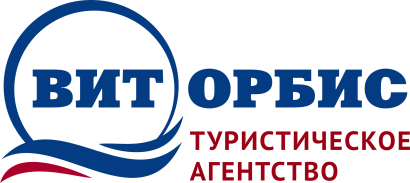       Республика Беларусь 210009                               г. Витебск, ул. Чапаева 4-38                                                            Тел./факс: +375 (212) 265-500МТС: +375 (29) 5-110-100  www.vitorbis.com  e-mail: vitorbis@mail.ruДаты заездовЦена02.06.2024 - 15.06.2024580 €23.06.2024 - 06.07.2024625 €07.07.2024 - 20.07.2024680 €14.07.2024 - 27.07.2024680 €04.08.2024 - 17.08.2024680 €25.08.2024 - 07.09.2024615 €15.09.2024 - 28.09.2024550 €